   台北市不動產仲介經紀商業同業公會 函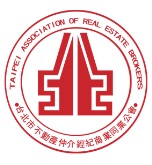 公會地址：110台北市信義區基隆路1段111號-1                                               公會網址：http://www.taipeihouse.org.tw/                                               電子郵址：taipei.house@msa.hinet.net                                               聯絡電話：2766-0022傳真：2760-2255       受文者：各會員公司發文日期：中華民國105年1月30日發文字號：北市房仲立字第105013號速別：普通件密等及解密條件或保密期限：附件：無主旨：有關105年1月1日實施新修正不動產說明書應記載及不得記載事項適用疑義1案，轉發會員公司，請 查照。說明：依據臺北市政府地政局105年1月25日北市地權字第10510387300號函轉內政部105年1月22日內授中辦地字第1050003429號函辦理。地政局、內政部函文及詳如附件。正本：各會員公司副本：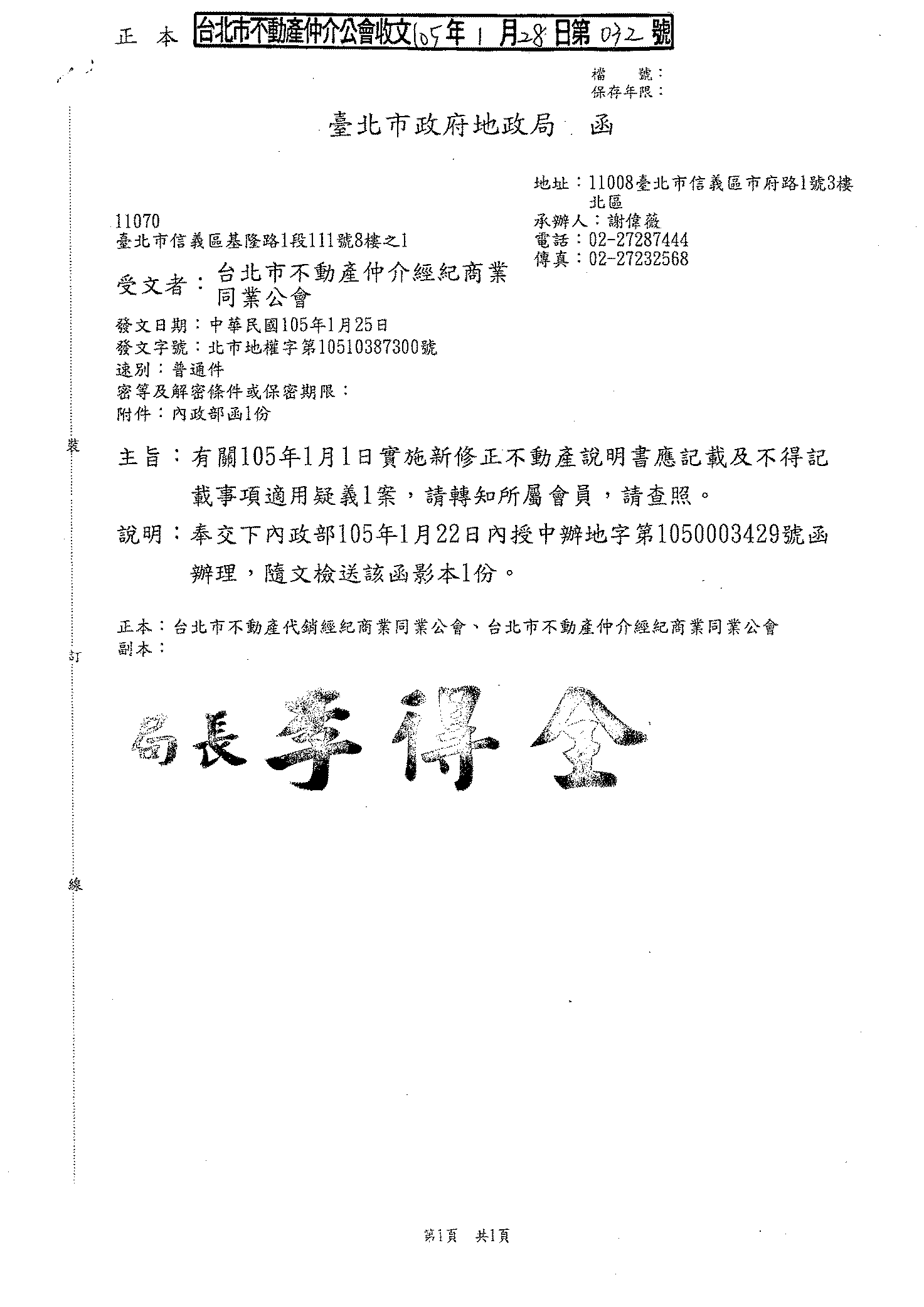 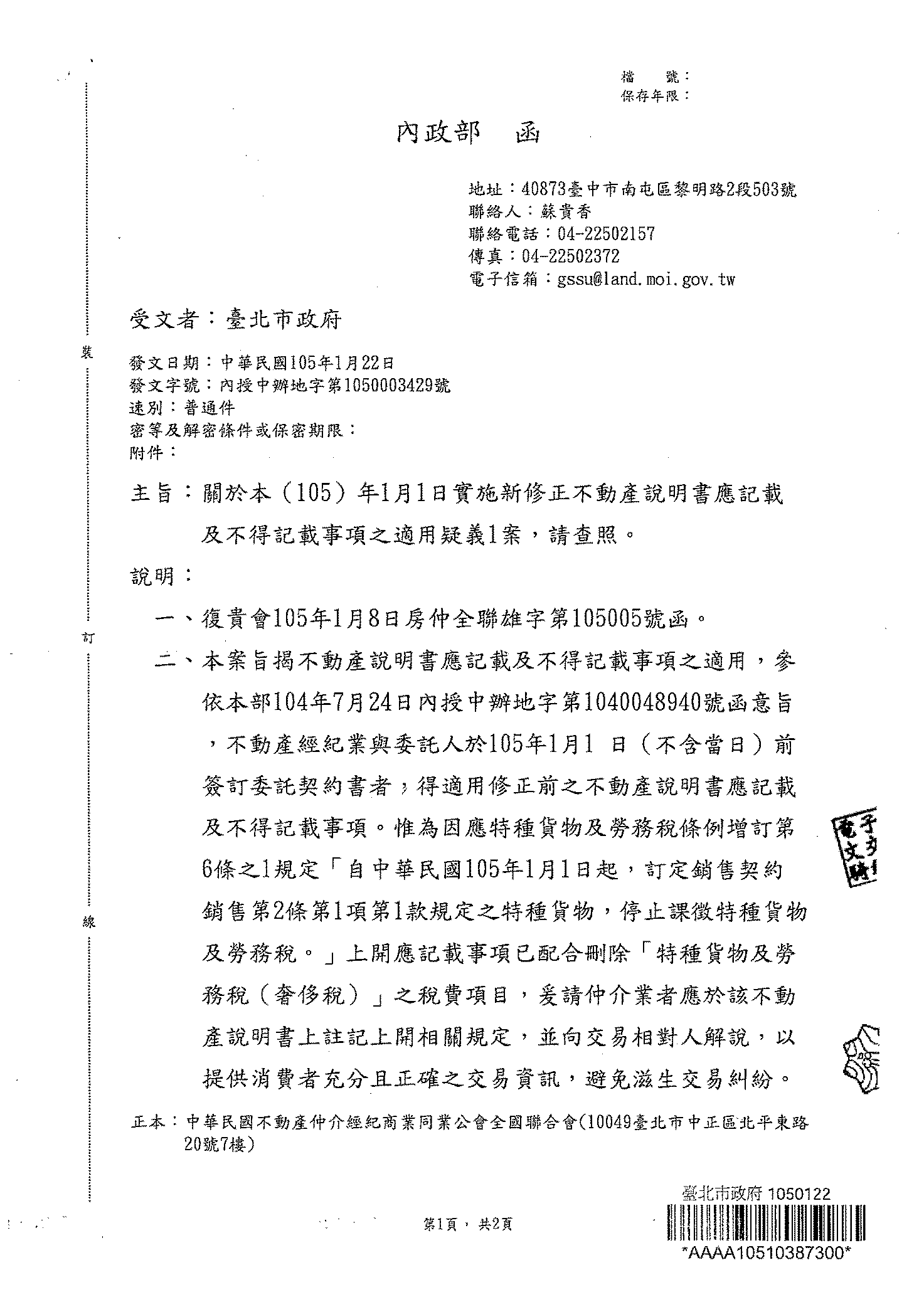 